РЕШЕНИЕРассмотрев обращение руководителя Агентства по туризму и внешним связям Камчатского края об установлении побратимских отношений между городом Петропавловском-Камчатским и провинцией Канвон-до (Республика Корея), Городская Дума Петропавловск-Камчатского городского округаРЕШИЛА:1. Информацию об установлении побратимских связей между городом Петропавловском-Камчатским и провинцией Канвон-до (Республика Корея) принять к сведению.2. Рекомендовать Главе Петропавловск-Камчатского городского округа, исполняющему полномочия председателя Городской Думы, организовать работу для решения вопроса о возможности заключения Соглашения об установления побратимства.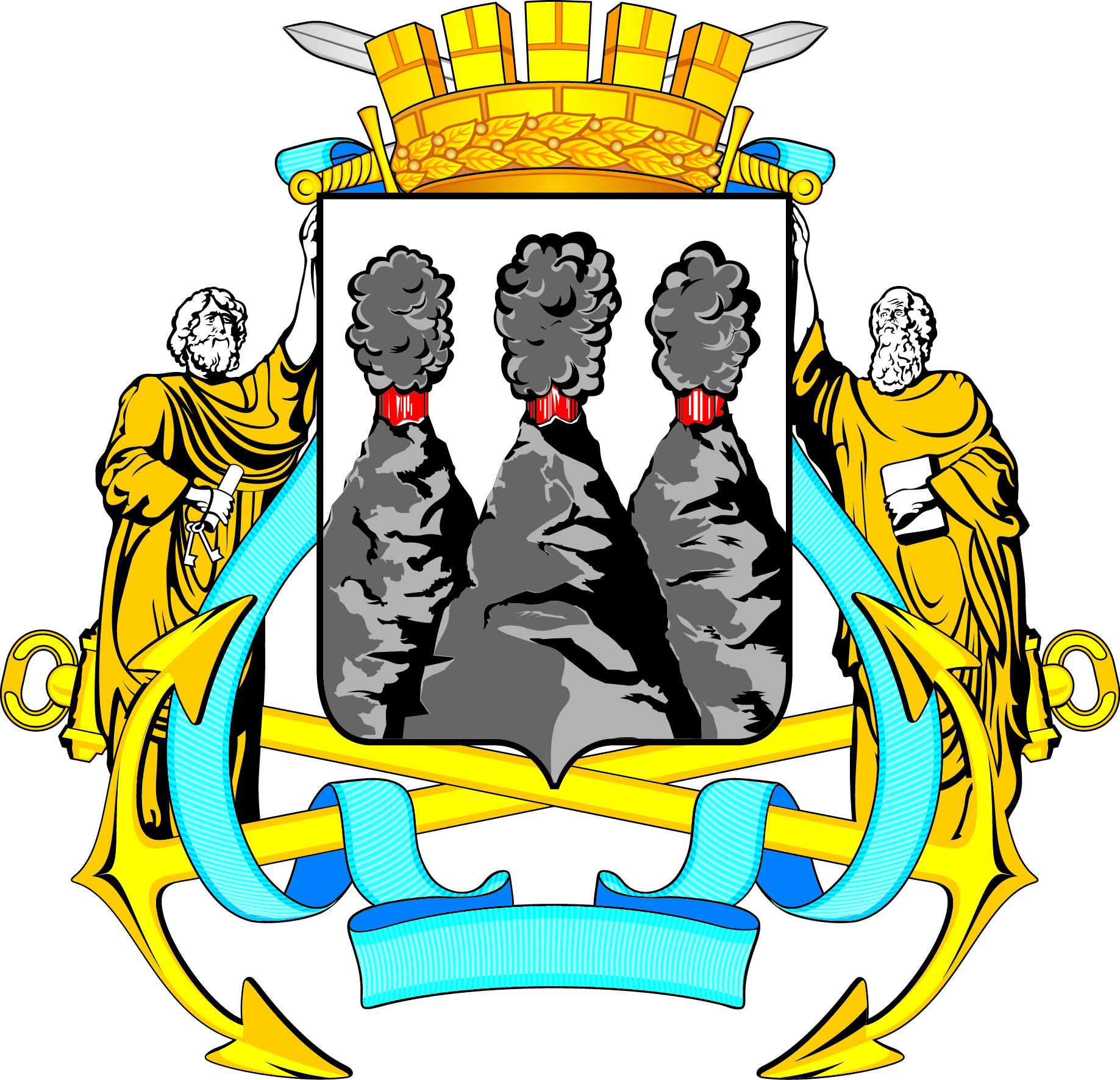 ГОРОДСКАЯ ДУМАПЕТРОПАВЛОВСК-КАМЧАТСКОГО ГОРОДСКОГО ОКРУГАот 25.02.2016 № 915-р43-я сессияг.Петропавловск-КамчатскийОб обращении руководителя Агентства по туризму и внешним связям Камчатского края об установлении побратимских отношений между городом Петропавловском-Камчатским и провинцией Канвон-до (Республика Корея)Глава Петропавловск-Камчатского городского округа, исполняющий полномочия председателя Городской ДумыК.Г. Слыщенко